税收信息   政策辅导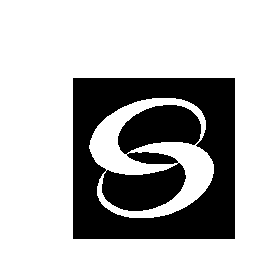 2020年02月15日（第2期）宁波中瑞税务师事务所地址：                    中山西路11号海曙大厦4楼电话(传真)：87179210 87179200（原宁波市税务师事务所）             E-mail：info@cntax.cn目 录税收法规一、	国家税务总局关于支持新型冠状病毒感染的肺炎疫情防控有关税收征收管理事项的公告（国家税务总局公告2020年第4号     2020-02-10）	3二、	财政部 税务总局关于境外所得有关个人所得税政策的公告（财政部 税务总局公告2020年第3号    2020-01-17）	5三、	国家税务总局关于应用机动车销售统一发票电子信息办理车辆购置税业务的公告（国家税务总局公告2020年第3号   2020-01-21）	8四、	国家税务总局关于水利建设基金等政府非税收入项目征管职责划转有关事项的公告（国家税务总局公告2020年第2号      2020-1-19）	9五、	国家税务总局宁波市税务局 宁波市财政局 宁波市残疾人联合会关于调整残疾人就业保障金缴费次数的公告（来源 : 国家税务总局宁波市税务局     2020-01-31）	10六、	国家税务总局关于充分发挥税收职能作用 助力打赢疫情防控阻击战若干措施的通知（税总发〔2020〕14号   2020-2-10）	10相关法规七、	财政部 国家发展改革委关于新型冠状病毒感染的肺炎疫情防控期间免征部分行政事业性收费和政府性基金的公告（财政部 国家发展改革委公告2020年第11号   2020-2-6）	14政策解读八、	关于《国家税务总局关于支持新型冠状病毒感染的肺炎疫情防控有关税收征收管理事项的公告》的解读（来源：国家税务总局办公厅    2020-02-10）…….	14九、	关于《国家税务总局关于应用机动车销售统一发票电子信息办理车辆购置税业务的公告》的解读(来源：国家税务总局办公厅    2020-01-22)	18十、	关于《国家税务总局关于水利建设基金等政府非税收入项目征管职责划转有关事项的公告》的解读(来源：国家税务总局办公厅    2020-01-20)	20本期财税政策提示国家税务总局明确支持肺炎疫情防控相关税收征收管理事项为深入贯彻习近平总书记关于新型冠状病毒感染的肺炎疫情防控工作的一系列重要指示精神和党中央、国务院决策部署，进一步落实好支持新冠病毒感染的肺炎疫情防控税收政策，简便征管流程，日前，国家税务总局下发《关于支持新型冠状病毒感染的肺炎疫情防控有关税收征收管理事项的公告》（国家税务总局公告2020年第4号），公告明确发生符合8号公告和9号公告规定的免征增值税行为的，不得开具增值税专用发票；明确免征增值税、消费税纳税申报处理；明确在抗击疫情期间，出口退（免）税备案、备案变更申请及申报处理；明确可以享受一次性计入当期成本费用企业所得税税前扣除政策的要求；明确困难行业企业亏损年限延长等一系列税收征收管理事项。公告自2020年2月10日之日施行。税收法规国家税务总局关于支持新型冠状病毒感染的肺炎疫情防控有关税收征收管理事项的公告国家税务总局公告2020年第4号     2020-02-10为支持新型冠状病毒感染的肺炎疫情防控工作，贯彻落实相关税收政策，现就税收征收管理有关事项公告如下：一、疫情防控重点保障物资生产企业按照《税务总局关于支持新型冠状病毒感染的肺炎疫情防控有关税收政策的公告》（2020年第8号，以下简称“8号公告”） 第二条规定，适用增值税增量留抵退税政策的，应当在增值税纳税申报期内，完成本期增值税纳税申报后，向主管税务机关申请退还增量留抵税额。二、纳税人按照8号公告和《财政部 税务总局关于支持新型冠状病毒感染的肺炎疫情防控有关捐赠税收政策的公告》（2020年第9号，以下简称“9号公告”）有关规定享受免征增值税、消费税优惠的，可自主进行免税申报，无需办理有关免税备案手续，但应将相关证明材料留存备查。适用免税政策的纳税人在办理增值税纳税申报时，应当填写增值税纳税申报表及《增值税减免税申报明细表》相应栏次；在办理消费税纳税申报时，应当填写消费税纳税申报表及《本期减（免）税额明细表》相应栏次。三、纳税人按照8号公告和9号公告有关规定适用免征增值税政策的，不得开具增值税专用发票；已开具增值税专用发票的，应当开具对应红字发票或者作废原发票，再按规定适用免征增值税政策并开具普通发票。纳税人在疫情防控期间已经开具增值税专用发票，按照本公告规定应当开具对应红字发票而未及时开具的，可以先适用免征增值税政策，对应红字发票应当于相关免征增值税政策执行到期后1个月内完成开具。四、在本公告发布前，纳税人已将适用免税政策的销售额、销售数量，按照征税销售额、销售数量进行增值税、消费税纳税申报的，可以选择更正当期申报或者在下期申报时调整。已征应予免征的增值税、消费税税款，可以予以退还或者分别抵减纳税人以后应缴纳的增值税、消费税税款。五、疫情防控期间，纳税人通过电子税务局或者标准版国际贸易“单一窗口”出口退税平台等（以下简称“网上”）提交电子数据后，即可申请办理出口退（免）税备案、备案变更和相关证明。税务机关受理上述退（免）税事项申请后，经核对电子数据无误的，即可办理备案、备案变更或者开具相关证明，并通过网上反馈方式及时将办理结果告知纳税人。纳税人需开具纸质证明的，税务机关可采取邮寄方式送达。确需到办税服务厅现场结清退（免）税款或者补缴税款的备案和证明事项，可通过预约办税等方式，分时分批前往税务机关办理。六、疫情防控期间，纳税人的所有出口货物劳务、跨境应税行为，均可通过网上提交电子数据的方式申报出口退（免）税。税务机关受理申报后，经审核不存在涉嫌骗取出口退税等疑点的，即可办理出口退（免）税，并通过网上反馈方式及时将办理结果告知纳税人。七、因疫情影响，纳税人未能在规定期限内申请开具相关证明或者申报出口退（免）税的，待收齐退（免）税凭证及相关电子信息后，即可向主管税务机关申请开具相关证明，或者申报办理退（免）税。因疫情影响，纳税人无法在规定期限内收汇或办理不能收汇手续的，待收汇或办理不能收汇手续后，即可向主管税务机关申报办理退（免）税。八、疫情防控结束后，纳税人应按照现行规定，向主管税务机关补报出口退（免）税应报送的纸质申报表、表单及相关资料。税务机关对补报的各项资料进行复核。九、疫情防控重点保障物资生产企业按照8号公告第一条规定，适用一次性企业所得税税前扣除政策的，在优惠政策管理等方面参照《国家税务总局关于设备器具扣除有关企业所得税政策执行问题的公告》（2018年第46号）的规定执行。企业在纳税申报时将相关情况填入企业所得税纳税申报表“固定资产一次性扣除”行次。十、受疫情影响较大的困难行业企业按照8号公告第四条规定，适用延长亏损结转年限政策的，应当在2020年度企业所得税汇算清缴时，通过电子税务局提交《适用延长亏损结转年限政策声明》（见附件）。十一、纳税人适用8号公告有关规定享受免征增值税优惠的收入，相应免征城市维护建设税、教育费附加、地方教育附加。十二、9号公告第一条所称“公益性社会组织”，是指依法取得公益性捐赠税前扣除资格的社会组织。税务总局关于公益慈善事业捐赠个人所得税政策的公告》（2019年第99号）有关规定执行；其中，适用9号公告第二条规定的，在办理个人所得税税前扣除、填写《个人所得税公益慈善事业捐赠扣除明细表》时，应当在备注栏注明“直接捐赠”。 企业享受9号公告规定的全额税前扣除政策的，采取“自行判别、申报享受、相关资料留存备查”的方式，并将捐赠全额扣除情况填入企业所得税纳税申报表相应行次。个人享受9号公告规定的全额税前扣除政策的，按照《财政部企业和个人取得承担疫情防治任务的医院开具的捐赠接收函，作为税前扣除依据自行留存备查。十三、本公告自发布之日施行。特此公告。附件：适用延长亏损结转年限政策声明(略)财政部 税务总局关于境外所得有关个人所得税政策的公告财政部 税务总局公告2020年第3号    2020-01-17为贯彻落实《中华人民共和国个人所得税法》和《中华人民共和国个人所得税法实施条例》（以下称个人所得税法及其实施条例），现将境外所得有关个人所得税政策公告如下：一、下列所得，为来源于中国境外的所得：（一）因任职、受雇、履约等在中国境外提供劳务取得的所得；（二）中国境外企业以及其他组织支付且负担的稿酬所得；（三）许可各种特许权在中国境外使用而取得的所得；（四）在中国境外从事生产、经营活动而取得的与生产、经营活动相关的所得；（五）从中国境外企业、其他组织以及非居民个人取得的利息、股息、红利所得；（六）将财产出租给承租人在中国境外使用而取得的所得；（七）转让中国境外的不动产、转让对中国境外企业以及其他组织投资形成的股票、股权以及其他权益性资产（以下称权益性资产）或者在中国境外转让其他财产取得的所得。但转让对中国境外企业以及其他组织投资形成的权益性资产，该权益性资产被转让前三年（连续36个公历月份）内的任一时间，被投资企业或其他组织的资产公允价值50%以上直接或间接来自位于中国境内的不动产的，取得的所得为来源于中国境内的所得；（八）中国境外企业、其他组织以及非居民个人支付且负担的偶然所得；（九）财政部、税务总局另有规定的，按照相关规定执行。二、居民个人应当依照个人所得税法及其实施条例规定，按照以下方法计算当期境内和境外所得应纳税额：（一）居民个人来源于中国境外的综合所得，应当与境内综合所得合并计算应纳税额；（二）居民个人来源于中国境外的经营所得，应当与境内经营所得合并计算应纳税额。居民个人来源于境外的经营所得，按照个人所得税法及其实施条例的有关规定计算的亏损，不得抵减其境内或他国（地区）的应纳税所得额，但可以用来源于同一国家（地区）以后年度的经营所得按中国税法规定弥补；（三）居民个人来源于中国境外的利息、股息、红利所得，财产租赁所得，财产转让所得和偶然所得（以下称其他分类所得），不与境内所得合并，应当分别单独计算应纳税额。三、居民个人在一个纳税年度内来源于中国境外的所得，依照所得来源国家（地区）税收法律规定在中国境外已缴纳的所得税税额允许在抵免限额内从其该纳税年度应纳税额中抵免。居民个人来源于一国（地区）的综合所得、经营所得以及其他分类所得项目的应纳税额为其抵免限额，按照下列公式计算：（一）来源于一国（地区）综合所得的抵免限额＝中国境内和境外综合所得依照本公告第二条规定计算的综合所得应纳税额×来源于该国（地区）的综合所得收入额÷中国境内和境外综合所得收入额合计（二）来源于一国（地区）经营所得的抵免限额＝中国境内和境外经营所得依照本公告第二条规定计算的经营所得应纳税额×来源于该国（地区）的经营所得应纳税所得额÷中国境内和境外经营所得应纳税所得额合计（三）来源于一国（地区）其他分类所得的抵免限额＝该国（地区）的其他分类所得依照本公告第二条规定计算的应纳税额（四）来源于一国（地区）所得的抵免限额=来源于该国（地区）综合所得抵免限额+来源于该国（地区）经营所得抵免限额+来源于该国（地区）其他分类所得抵免限额四、可抵免的境外所得税税额，是指居民个人取得境外所得，依照该所得来源国（地区）税收法律应当缴纳且实际已经缴纳的所得税性质的税额。可抵免的境外所得税额不包括以下情形：（一）按照境外所得税法律属于错缴或错征的境外所得税税额；（二）按照我国政府签订的避免双重征税协定以及内地与香港、澳门签订的避免双重征税安排（以下统称税收协定）规定不应征收的境外所得税税额；（三）因少缴或迟缴境外所得税而追加的利息、滞纳金或罚款；（四）境外所得税纳税人或者其利害关系人从境外征税主体得到实际返还或补偿的境外所得税税款；（五）按照我国个人所得税法及其实施条例规定，已经免税的境外所得负担的境外所得税税款。五、居民个人从与我国签订税收协定的国家（地区）取得的所得，按照该国（地区）税收法律享受免税或减税待遇，且该免税或减税的数额按照税收协定饶让条款规定应视同已缴税额在中国的应纳税额中抵免的，该免税或减税数额可作为居民个人实际缴纳的境外所得税税额按规定申报税收抵免。六、居民个人一个纳税年度内来源于一国（地区）的所得实际已经缴纳的所得税税额，低于依照本公告第三条规定计算出的来源于该国（地区）该纳税年度所得的抵免限额的，应以实际缴纳税额作为抵免额进行抵免；超过来源于该国（地区）该纳税年度所得的抵免限额的，应在限额内进行抵免，超过部分可以在以后五个纳税年度内结转抵免。七、居民个人从中国境外取得所得的，应当在取得所得的次年3月1日至6月30日内申报纳税。八、居民个人取得境外所得，应当向中国境内任职、受雇单位所在地主管税务机关办理纳税申报；在中国境内没有任职、受雇单位的，向户籍所在地或中国境内经常居住地主管税务机关办理纳税申报；户籍所在地与中国境内经常居住地不一致的，选择其中一地主管税务机关办理纳税申报；在中国境内没有户籍的，向中国境内经常居住地主管税务机关办理纳税申报。九、居民个人取得境外所得的境外纳税年度与公历年度不一致的，取得境外所得的境外纳税年度最后一日所在的公历年度，为境外所得对应的我国纳税年度。十、居民个人申报境外所得税收抵免时，除另有规定外，应当提供境外征税主体出具的税款所属年度的完税证明、税收缴款书或者纳税记录等纳税凭证，未提供符合要求的纳税凭证，不予抵免。居民个人已申报境外所得、未进行税收抵免，在以后纳税年度取得纳税凭证并申报境外所得税收抵免的，可以追溯至该境外所得所属纳税年度进行抵免，但追溯年度不得超过五年。自取得该项境外所得的五个年度内，境外征税主体出具的税款所属纳税年度纳税凭证载明的实际缴纳税额发生变化的，按实际缴纳税额重新计算并办理补退税，不加收税收滞纳金，不退还利息。纳税人确实无法提供纳税凭证的，可同时凭境外所得纳税申报表（或者境外征税主体确认的缴税通知书）以及对应的银行缴款凭证办理境外所得抵免事宜。十一、居民个人被境内企业、单位、其他组织（以下称派出单位）派往境外工作，取得的工资薪金所得或者劳务报酬所得，由派出单位或者其他境内单位支付或负担的，派出单位或者其他境内单位应按照个人所得税法及其实施条例规定预扣预缴税款。居民个人被派出单位派往境外工作，取得的工资薪金所得或者劳务报酬所得，由境外单位支付或负担的，如果境外单位为境外任职、受雇的中方机构（以下称中方机构）的，可以由境外任职、受雇的中方机构预扣税款，并委托派出单位向主管税务机关申报纳税。中方机构未预扣税款的或者境外单位不是中方机构的，派出单位应当于次年2月28日前向其主管税务机关报送外派人员情况，包括：外派人员的姓名、身份证件类型及身份证件号码、职务、派往国家和地区、境外工作单位名称和地址、派遣期限、境内外收入及缴税情况等。中方机构包括中国境内企业、事业单位、其他经济组织以及国家机关所属的境外分支机构、子公司、使（领）馆、代表处等。十二、居民个人取得来源于境外的所得或者实际已经在境外缴纳的所得税税额为人民币以外货币，应当按照《中华人民共和国个人所得税法实施条例》第三十二条折合计算。十三、纳税人和扣缴义务人未按本公告规定申报缴纳、扣缴境外所得个人所得税以及报送资料的，按照《中华人民共和国税收征收管理法》和个人所得税法及其实施条例等有关规定处理，并按规定纳入个人纳税信用管理。十四、本公告适用于2019年度及以后年度税收处理事宜。以前年度尚未抵免完毕的税额，可按本公告第六条规定处理。下列文件或文件条款同时废止：国家税务总局关于个人股票期权所得征收个人所得税问题的通知》（财税〔2005〕35号）第三条 1.《财政部2.《国家税务总局关于境外所得征收个人所得税若干问题的通知》（国税发〔1994〕44号）3.《国家税务总局关于企业和个人的外币收入如何折合成人民币计算缴纳税款问题的通知》（国税发〔1995〕173号）特此公告。国家税务总局关于应用机动车销售统一发票电子信息办理车辆购置税业务的公告国家税务总局公告2020年第3号   2020-01-21为进一步深化“放管服”改革，优化纳税服务，国家税务总局决定，对开具机动车销售统一发票的应税车辆，自2020年2月1日起，在上海市、江苏省、浙江省、宁波市四个地区（以下简称“试点地区”）试点应用机动车销售统一发票电子信息（以下简称“发票电子信息”）办理车辆购置税业务；自2020年6月1日起，将应用发票电子信息办理车辆购置税业务的机制扩大到全国其他地区（以下简称“其他地区”）。现将有关事项公告如下：一、试点地区自2020年2月1日起、其他地区自2020年6月1日起，纳税人购置应税车辆办理车辆购置税纳税申报时，以发票电子信息中的不含税价作为申报计税价格。纳税人依据相关规定提供其他有效价格凭证的情形除外。应税车辆存在多条发票电子信息或者没有发票电子信息的，纳税人应当持机动车销售统一发票、购车合同及其他能够反映真实交易的材料到税务机关办理车辆购置税纳税申报，按照购置应税车辆实际支付给销售方的全部价款（不包括增值税税款）申报纳税。发票电子信息与纳税人提供的机动车销售统一发票的内容不一致、纳税人提供的机动车销售统一发票已经作废或者开具了红字发票的，纳税人应换取合规的发票后申报纳税。二、试点地区自2020年2月1日起、其他地区自2020年6月1日起，纳税人购置并已完税的应税车辆，纳税人申请车辆购置税退税时，税务机关核对纳税人提供的退车发票与发票电子信息无误后，按规定办理退税；核对不一致的，纳税人换取合规的发票后，依法办理退税申报；没有发票电子信息的，销售方向税务机关传输有效发票电子信息后，纳税人依法办理退税申报。三、试点地区纳税人2020年2月1日后办理于2020年1月31日前购置应税车辆的车辆购置税纳税申报、其他地区纳税人2020年6月1日后办理于2020年5月31日前购置应税车辆的车辆购置税纳税申报，税务机关能够调取发票电子信息的，按照本公告第一条流程办理；税务机关无法调取发票电子信息的，按原流程办理。四、纳税人对所提交材料的真实性和合法性承担法律责任。五、本公告所述购置日期以机动车销售统一发票上注明的日期为准。特此公告。国家税务总局关于水利建设基金等政府非税收入项目征管职责划转有关事项的公告国家税务总局公告2020年第2号      2020-1-19根据国务院关于政府非税收入（以下简称“非税收入”）征管职责划转的有关要求，水利建设基金等非税收入项目划转至税务部门征收。为确保非税收入征管职责划转及各项征管工作平稳有序运行，现将有关事项公告如下：一、自2020年起，地方政府及有关部门负责征收的国家重大水利工程建设基金，以及向企事业单位和个体经营者征收的水利建设基金，划转至税务部门征收。二、所属期为2019年度的上述项目费款，收缴及汇算清缴工作继续由原执收（监缴）部门负责完成。所属期为2020年度的上述项目费款，自2020年2月1日起，由缴费人向税务部门申报缴纳。三、税务部门按照属地原则征收上述项目，具体征收机关由国家税务总局各省、自治区、直辖市和计划单列市税务局按照“便民、高效”原则确定。四、上述项目的征收范围、对象和标准，以及收入分成和使用等政策仍按照现行规定执行。五、缴费人采用自行申报方式办理申报缴纳等有关事项。申报可以使用《非税收入通用申报表》（附件）。六、符合非税收入减免政策的，缴费人自行申报享受，相关资料由缴费人留存备查，并对资料的真实性和合法性承担责任。七、国家税务总局各省、自治区、直辖市和计划单列市税务局可根据本公告制定具体实施办法。本公告自2020年2月1日起施行。特此公告。附件：非税收入通用申报表(略)国家税务总局宁波市税务局 宁波市财政局 宁波市残疾人联合会关于调整残疾人就业保障金缴费次数的公告来源 : 国家税务总局宁波市税务局     2020-01-31为进一步落实“最多跑一次”改革要求，优化营商环境，降低征缴成本，决定调整残疾人就业保障金（简称“残保金”）的缴费次数，现将有关事项公告如下：从2020年1月1日起，残保金的缴费次数由目前的按月缴纳调整为按年一次性缴纳，缴纳时间为每年9月征期。特此公告。国家税务总局关于充分发挥税收职能作用 助力打赢疫情防控阻击战若干措施的通知税总发〔2020〕14号   2020-2-10 国家税务总局各省、自治区、直辖市和计划单列市税务局，局内各单位:为深入贯彻习近平总书记关于新冠肺炎疫情防控工作的一系列重要指示批示精神，全面落实党中央、国务院决策部署，充分发挥税收职能作用，助力打赢疫情防控阻击战，促进经济社会平稳健康发展，现提出如下措施：一、认真落实税收优惠政策，助力疫情防控和企业复产扩能（一）不折不扣落实支持疫情防控的税收优惠政策。坚决扛牢落实支持疫情防控税收政策的政治责任，对2020年2月1日和2月6日新出台涉及“六税”“两费”的十二项政策以及地方在法定权限范围内出台的政策，及时优化调整信息系统，加大内部培训力度，简化办理操作程序，尽量采取网上线上方式向纳税人、缴费人开展政策宣传辅导，积极加强与发改、工信等部门沟通，确保政策简明易行好操作，让纳税人、缴费人及时全面懂政策、会申报，实现应享尽享、应享快享。对其他税收优惠政策特别是国家实施的更大规模减税降费政策措施也要进一步落实落细，巩固和拓展政策实施成效。（二）编制支持疫情防控的税收优惠政策指引。税务总局编制发布《新冠肺炎疫情防控税收优惠政策指引》，便利纳税人、缴费人更好地了解掌握相关政策和征管规定。各级税务机关要对照政策指引逐项加大落实力度，确保全面精准落地。（三）切实加强税收政策执行情况的监督评估。通过绩效考评和专项督查等方式，加强对支持疫情防控税收优惠政策执行情况的督促检查，严明纪律要求，确保政策执行不打折扣。加强政策运行情况的统计核算和跟踪分析，积极研究提出改进完善的意见建议。二、深入拓展“非接触式”办税缴费，切实降低疫情传播风险（四）明确网上办税缴费事项。税务总局梳理和发布涉税事项网上办理清单。各地税务机关要积极告知纳税人、缴费人凡是清单之内的事项均可足不出户、网上办理，不得自行要求纳税人、缴费人到办税服务厅或政务服务大厅办理清单列明的相关业务。（五）拓展网上办税缴费范围。各地税务机关要按照“尽可能网上办”的原则，在税务总局发布清单的基础上，结合本地实际，积极拓展丰富网上办税缴费事项，实现更多业务从办税服务厅向网上转移，进一步提高网上办理率。（六）优化网上办税缴费平台。加强电子税务局、手机APP等办税缴费平台的运行维护和应用管理，确保系统安全稳定。优化电子税务局与增值税发票综合服务平台对接的相关应用功能，进一步方便纳税人网上办理发票业务。拓展通过电子税务局移动端利用第三方支付渠道缴纳税费业务，为纳税人、缴费人提供更多的“掌上办税”便利。（七）强化线上税费咨询服务。增强12366纳税服务热线咨询力量配备，确保接线通畅、解答准确、服务优质。制作疫情防控税收热点问题答疑，及时向纳税人、缴费人推送。积极借助12366纳税服务平台、主流直播平台等，通过视频、语音、文字等形式与纳税人、缴费人进行实时互动交流，及时回应社会关切。（八）丰富多元化非接触办理方式。各地税务机关在拓展网上线上办税缴费服务的同时，要积极为纳税人、缴费人提供其他非接触式办税缴费渠道。不断拓宽“网上申领、邮寄配送”发票、无纸化方式申报出口退（免）税以及通过传真、邮寄、电子方式送达资料等业务范围，扩大非接触办税缴费覆盖面。三、大力优化现场办税缴费服务，营造安全高效便捷的办理环境（九）确保安全办理。严格做好办税缴费服务场所（包括自助办税终端区域）的体温检测、室内通风、卫生防疫、清洁消毒等工作，在做好一线工作人员安全防护的同时，主动为纳税人、缴费人提供纸巾、洗手液等基本防护用品。科学规划办税服务厅进出路线和功能区域设置，保持人员之间安全距离。积极争取当地卫生防疫部门的支持，出现紧急情况及时妥善处理。对办税缴费服务场所的安全防护措施，以适当方式明确告知纳税人、缴费人，确保安心放心办税缴费。（十）加强引导办理。增强办税服务厅导税和咨询力量配置，严格落实首问责任制，进一步做好对纳税人、缴费人办税缴费的引导服务，最大限度提高办理效率、压缩办理时间，确保“放心进大厅、事情快捷办”。（十一）开辟直通办理。对生产、销售和运输疫情防控重点保障物资的纳税人、缴费人，提供办税缴费绿色通道服务，第一时间为其办理税费事宜，全力支持疫情防控重点物资稳产保供。（十二）拓展预约办理。全面梳理分析辖区内纳税人、缴费人办税缴费情况，主动问需，主动对接。对确需到办税服务厅办理业务的，主动提供预约服务，合理安排办理时间。办税服务厅每天要根据人员流量情况和业务紧急程度，及时加强与纳税人、缴费人的电话、微信联系沟通，提示其错峰办理，千方百计减少人员集聚。（十三）推行容缺办理。对纳税人、缴费人到办税服务厅办理涉税事宜，提供的相关资料不齐全但不影响实质性审核的，经纳税人、缴费人作出书面补正承诺后，可暂缓提交纸质资料，按正常程序为其办理。四、积极调整税收管理措施，帮助受疫情影响的企业纾困解难（十四）依法延长申报纳税期限。在延长2月份申报纳税期限的基础上，对受疫情影响办理申报仍有困难的纳税人，可依法申请进一步延期。疫情严重地区，对缴纳车辆购置税等按次申报纳税的纳税人、扣缴义务人，因疫情原因不能按规定期限办理纳税申报的，可以延期办理。（十五）依法办理延期缴纳税款。对受疫情影响生产经营发生严重困难的企业特别是小微企业，税务机关要依法及时核准其延期缴纳税款申请，积极帮助企业缓解资金压力。（十六）切实保障发票供应。对生产和销售医疗救治设备、检测仪器、防护用品、消杀制剂、药品等疫情防控重点保障物资以及对此类物资提供运输服务的纳税人，申请增值税发票“增版”“增量”的，可暂按需调整其发票领用数量和最高开票限额，不需事前实地查验。除发生税收违法行为等情形外，不得因疫情期间纳税人生产经营情况发生变化而降低其增值税发票领用数量和最高开票限额。（十七）优化税务执法方式。进一步落实“无风险不检查、无批准不进户、无违法不停票”的要求，坚持以案头分析为主，充分发挥大数据优势，深入推进“互联网＋监管”。在疫情防控期间，减少或推迟直接入户检查，对需要到纳税人生产经营所在地进行现场调查核实的事项，可经本级税务机关负责人确认，延至疫情得到控制或结束后办理；对确需在办税服务厅实名办税的人员，通过核验登记证件、身份证件等方式进行验证，暂不要求进行“刷脸”验证；对借疫情防控之机骗取税收优惠或虚开骗税等涉税违法行为，要坚决依法查处。（十八）依法加强权益保障。对受疫情影响逾期申报或逾期报送相关资料的纳税人，免予行政处罚，相关记录不纳入纳税信用评价；对逾期未申报的纳税人，暂不按现行规定认定非正常户。对行政复议申请人因受疫情影响耽误法定申请期限的，申请期限自影响消除之日起继续计算；对不能参加行政复议听证等情形，税务机关依法中止审理，待疫情影响消除后及时恢复。各级税务机关要以高度的思想自觉、政治自觉和行动自觉，深入学习贯彻习近平总书记关于疫情防控工作的一系列重要指示批示精神，坚决落实党中央、国务院的决策部署，按照税务总局的要求和地方党委、政府的安排，在切实加强自身防控的同时，充分发挥税务部门职能作用，不折不扣落实各项税收优惠政策，积极主动优化办税缴费服务，为坚决打赢疫情防控阻击战贡献税务力量。上述一些临时性调整的措施实施期限视疫情情况另行通知。在此期间，要加强对各项措施执行情况的监督检查，对落实不力造成不良影响的，严肃追究有关单位和人员的责任。各地工作中的经验做法和意见建议，要及时向税务总局报告。相关政策财政部 国家发展改革委关于新型冠状病毒感染的肺炎疫情防控期间免征部分行政事业性收费和政府性基金的公告财政部 国家发展改革委公告2020年第11号   2020-2-6为进一步做好新型冠状病毒感染的肺炎疫情防控工作，支持相关企业发展，现就免征部分行政事业性收费和政府性基金有关政策公告如下：一、对进入医疗器械应急审批程序并与新型冠状病毒（2019-nCoV)相关的防控产品，免征医疗器械产品注册费；对进入药品特别审批程序、治疗和预防新型冠状病毒（2019-nCoV)感染肺炎的药品，免征药品注册费。二、免征航空公司应缴纳的民航发展基金。三、本公告自2020年1月1日起实施，截止日期视疫情情况另行公告。政策解读关于《国家税务总局关于支持新型冠状病毒感染的肺炎疫情防控有关税收征收管理事项的公告》的解读来源：国家税务总局办公厅    2020-02-10一、制定《公告》的背景为深入贯彻习近平总书记关于新型冠状病毒感染的肺炎疫情防控工作的一系列重要指示精神和党中央、国务院决策部署，进一步落实好支持新冠病毒感染的肺炎疫情防控税收政策，明确相关税收征收管理事项，简便征管流程，制发本公告。二、《公告》主要内容解读（一）适用增值税增量留抵退税的疫情防控重点保障物资生产企业，如何办理留抵退税？答：为优化疫情防控重点保障物资生产企业申请办理留抵退税流程，减轻纳税人办税负担，《公告》明确，按照《财政部税务总局关于支持新型冠状病毒感染的肺炎疫情防控有关税收政策的公告》（2020年第8号，以下简称“8号公告”）规定办理留抵退税的疫情防控重点保障物资生产企业，应在增值税纳税申报期内完成本期增值税纳税申报后，向主管税务机关申请退还增量留抵税额。（二）在抗击疫情期间，纳税人根据8号公告和《财政部税务总局关于支持新型冠状病毒感染的肺炎疫情防控有关捐赠税收政策的公告》（2020年第9号，以下简称“9号公告”）可以享受免征增值税、消费税优惠政策的，是否需要办理备案手续，应该如何享受免税优惠政策？答：按照“放管服”改革要求，为切实减轻纳税人负担，公告明确，纳税人按照8号公告和9号公告规定，享受增值税、消费税免税优惠的，无需办理有关免税备案手续，只需自主进行增值税、消费税免税申报，并将相关证明材料留存备查即可。（三）纳税人发生符合8号公告和9号公告规定的免征增值税行为，在开具发票时应当注意哪些事项？答：《中华人民共和国增值税暂行条例》第二十一条规定，纳税人发生应税销售行为适用免税规定的，不得开具增值税专用发票。据此，纳税人发生符合8号公告和9号公告规定的免征增值税行为的，不得开具增值税专用发票，但是可以视情况开具不同类型的普通发票。需要说明的是，纳税人开具增值税普通发票、机动车销售统一发票等注明税率或征收率栏次的普通发票时，应当在税率或征收率栏次填写“免税”字样。纳税人发生符合8号公告和9号公告规定的免征增值税行为，在疫情防控期间已经开具增值税专用发票的，应当及时开具对应红字发票或作废原发票，再按规定适用免征增值税政策。同时，考虑到在疫情防控期间，部分纳税人在开具红字增值税专用发票时，可能会遇到与接受发票方沟通不便而未能及时开具的特殊情况，《公告》中明确纳税人可以先适用免征增值税政策，随后再按规定开具对应红字发票，开具期限为相关免征增值税政策执行到期后1个月内。（四）纳税人发生符合8号公告和9号公告规定的免征增值税行为如何申报？答：纳税人在办理增值税纳税申报时，将适用免税政策的销售额和免税额等申报数据，填写在增值税纳税申报表及《增值税减免税申报明细表》相应栏次。（五）纳税人发生符合9号公告规定的免征消费税行为如何申报？答：纳税人发生符合9号公告规定的免征消费税行为，在办理消费税纳税申报时，应填写消费税纳税申报表及《本期减（免）税额明细表》相应栏次。（六）在本公告发布前，纳税人已进行增值税、消费税纳税申报的如何处理？答：在本公告发布前，纳税人已将适用免税政策的销售额、销售数量，按照征税销售额、销售数量进行增值税、消费税纳税申报的，可以选择更正当期申报或者在下期申报时调整。已征的按上述规定应予免征的增值税、消费税税款，可以予以退还或者分别抵减纳税人以后月份应缴纳的增值税、消费税税款。（七）在抗击疫情期间，纳税人应该如何进行出口退（免）税备案及备案变更申请？答：为降低疫情传播风险，减轻纳税人负担，《公告》明确，疫情防控期间，纳税人通过电子税务局或者标准版国际贸易“单一窗口”出口退税平台等提交电子数据，即可申请办理出口退（免）税备案及备案变更。税务机关审核电子数据无误后，即可为纳税人办理备案或备案变更。（八）在抗击疫情期间，纳税人应该如何申请开具出口退（免）税相关证明？答：为降低疫情传播风险，减轻纳税人负担，《公告》明确，疫情防控期间，纳税人通过电子税务局或者标准版国际贸易“单一窗口”出口退税平台等提交电子数据，即可申请开具出口退（免）税相关证明。税务机关审核电子数据无误后，即可为纳税人开具相关证明。（九）在抗击疫情期间，未实施出口退（免）税无纸化申报的纳税人应该如何进行出口退（免）税申报？答：疫情防控期间，所有纳税人的所有出口货物劳务、跨境应税行为（包括四类出口企业、发生跨境应税行为等），均可通过电子税务局或者标准版国际贸易“单一窗口”出口退税平台等提交电子数据，即可进行出口退（免）税申报，暂无需报送相关纸质资料。税务机关审核电子数据无问题，且不存在涉嫌骗取出口退税等疑点的，即可按规定为纳税人办理退（免）税。（十）疫情防控期间，纳税人采用“非接触式”方式申请出口退（免）税备案及备案变更、证明开具和退（免）税申报的，本应报送的相关纸质资料应当如何处理？答：疫情防控期间，纳税人通过“非接触式”方式申报办理出口退（免）税相关事项的，可暂不提供相关纸质资料。对于按照现行规定应报送的相关纸质资料，纳税人应妥善留存，待疫情结束后补报给税务机关，税务机关予以复核。（十一）因疫情影响，纳税人无法在规定期限内办理出口退（免）税申报、证明开具、出口收汇等事项的，应当如何处理？税务总局关于明确国有农用地出租等增值税政策的公告》（2020年第2号）的有关规定，待收齐退（免）税凭证、相关电子信息或者收汇后，即可申报办理相关事项。 答：纳税人受疫情影响，无法在规定期限内办理出口退（免）税申报、证明开具、出口收汇等事项的，可以根据《财政部（十二）企业根据8号公告第一条规定，享受一次性计入当期成本费用企业所得税税前扣除政策，应当注意哪些事项？答：考虑到此次出台的疫情防控重点保障物资生产企业为扩大产能新购置的相关设备一次性扣除政策与单位价值不超过500万元的设备、器具一次性扣除政策的优惠方式一致，为便于纳税人准确理解、享受政策，降低纳税人享受优惠的成本，《公告》明确疫情防控重点保障物资生产企业为扩大产能新购置的相关设备一次性扣除政策参照单位价值不超过500万元的设备、器具一次性扣除政策的管理规定执行，使两者的管理要求保持一致，具体为：一是按照《国家税务总局关于发布修订后的〈企业所得税优惠政策事项办理办法〉的公告》(2018年第23号)的规定，采取“自行判别、申报享受、相关资料留存备查”的办理方式；二是主要留存备查资料包括有关固定资产购进时点的资料、固定资产记账凭证、核算有关资产税务处理与会计处理差异的台账三类资料。企业享受扩大产能新购置的相关设备一次性计入当期成本费用在企业所得税税前扣除政策的，月(季)度预缴申报时应在《固定资产加速折旧(扣除)优惠明细表》（A201020）第4行“二、固定资产一次性扣除”填报相关情况；年度纳税申报时应在《资产折旧、摊销及纳税调整明细表》（A105080）第10行“（三）固定资产一次性扣除”填报相关情况。（十三）企业适用受疫情影响较大的困难行业企业2020年度发生的亏损最长结转年限延长至8年的政策时，需要注意什么？答：根据8号公告的规定，受疫情影响较大的困难行业企业2020年度发生的亏损，最长结转年限由5年延长至8年。困难行业企业，包括交通运输、餐饮、住宿、旅游（指旅行社及相关服务、游览景区管理两类）四大类，具体判断标准按照现行《国民经济行业分类》执行。困难行业企业2020年度主营业务收入占当年收入总额扣除不征税收入和投资收益后余额的比例，应在50%以上。纳税人应自行判断是否属于困难行业企业，且主营业务收入占比符合要求。2020年度发生亏损享受亏损结转年限由5年延长至8年政策的，应在2020年度企业所得税汇算清缴时，通过电子税务局提交《适用延长亏损结转年限政策声明》（以下简称《声明》）。纳税人应在《声明》填入纳税人名称、纳税人识别号（统一社会信用代码）、所属的具体行业三项信息，并对其符合政策规定、主营业务收入占比符合要求、勾选的所属困难行业等信息的真实性、准确性、完整性负责。（十四）企业和个人如何享受支持新型冠状病毒感染的肺炎疫情防控有关捐赠所得税税前扣除政策？答：1.关于企业捐赠扣除问题企业根据9号公告规定享受全额税前扣除政策时，凡通过公益性社会组织或者县级以上人民政府及其部门等国家机关，捐赠用于应对新冠肺炎疫情的现金和物品的，应及时要求对方开具公益事业捐赠票据，在票据中注明相关疫情防控捐赠事项。该捐赠票据由企业妥善保管、自行留存。凡直接向承担疫情防治任务的医院捐赠用于应对新冠肺炎疫情的物品的，应妥善保管、自行留存对方开具的捐赠接收函。2.关于个人捐赠扣除问题个人根据9号公告规定享受全额税前扣除政策时，税务总局关于公益慈善事业捐赠个人所得税政策的公告》（2019年第99号）规定办理税前扣除。其中，个人直接向承担疫情防治任务的医院捐赠用于应对新冠肺炎疫情的物品，在办理个人所得税税前扣除时，需在《个人所得税公益慈善事业捐赠扣除明细表》备注栏注明“直接捐赠”。关于《国家税务总局关于应用机动车销售统一发票电子信息办理车辆购置税业务的公告》的解读来源：国家税务总局办公厅    2020-01-22为贯彻落实国务院“放管服”改革，便利纳税人办理车辆购置税业务，不断提升纳税服务水平，持续提升纳税人满意度和获得感，国家税务总局制发了《国家税务总局关于应用机动车销售统一发票电子信息办理车辆购置税业务的公告》（以下简称《公告》）。一、什么是“应用机动车销售统一发票电子信息办理车辆购置税业务”的新机制？为适应税收现代化建设的需要，创新办税服务方式，提升征管质效，《公告》明确，应用机动车销售统一发票电子信息办理车辆购置税业务（以下简称“新机制”），对开具机动车销售统一发票的应税车辆，纳税人办理车辆购置税征税和退税业务时，以金税三期系统中的机动车销售统一发票电子信息载明的不含税价作为申报计税价格。二、实施新机制后，办税业务有哪些变化？对开具机动车销售统一发票的应税车辆，新机制实施前，税务机关以纳税人提供的纸质机动车销售统一发票载明的不含税价作为申报计税价格，为纳税人办理车辆购置税的相关业务；新机制实施后，税务机关以金税三期系统中的机动车销售统一发票电子信息载明的不含税价作为申报计税价格，为纳税人办理车辆购置税的相关业务。三、实施新机制将会给纳税人带来哪些好处？实施新机制，一是有利于保护纳税人的合法权益。税务机关通过信息化手段，借助不可篡改的机动车销售统一发票电子信息办理车辆购置税业务，堵塞了不法分子利用伪造变造其他守法车主的机动车销售统一发票相关信息谋取不法利益的管理漏洞，避免给纳税人带来潜在的法律纠纷，可以更好地保障纳税人的合法权益。二是有利于营造公平公正的税收环境。新机制可以有效避免不法人员使用虚假发票偷逃税款，可以更好地体现税收公平原则，维护税法的严肃性，营造公平公正的税收环境；三是有利于优化办税流程。新机制将自动生成车辆购置税纳税申报表，纳税人不再需要手工填写纳税申报表，可以更好地减轻纳税人的办税负担，避免纳税人因手工填写申报表可能出现的差错；同时税务机关可以更好地优化对疑似问题发票的查验流程，提高办税效率。四、发票电子信息出现异常时，纳税人应如何处理？一是当应税车辆存在多条发票电子信息或者没有发票电子信息时，纳税人可以持机动车销售统一发票、购车合同及其他能够反映真实交易的材料到税务机关办理车辆购置税纳税申报，按照购置应税车辆实际支付给销售方的全部价款（不包括增值税税款）申报纳税。二是当纳税人提供的机动车销售统一发票的内容与发票电子信息不一致、纳税人提供的机动车销售统一发票已经作废或者开具了红字发票的，税务机关将告知纳税人发票异常的原因,纳税人换取合规的机动车销售统一发票后申报纳税。三是当纳税人申请车辆购置税退税时，如纳税人提供的退车发票与发票电子信息不一致，纳税人换取合规的机动车销售统一发票后，依法办理退税申报；如没有发票电子信息，纳税人在销售方向税务机关传输有效发票电子信息后，依法办理退税申报。五、纳税人在新机制实施前购置的应税车辆，在新机制实施后申报纳税时应如何确定申报计税价格？为了体现便民服务原则，纳税人在新机制实施前购置的应税车辆，于新机制实施后办理车辆购置税纳税申报的，税务机关能够调取发票电子信息的，按照新机制确定申报计税价格；无法调取发票电子信息的，按新机制实施前的流程确定申报计税价格。关于《国家税务总局关于水利建设基金等政府非税收入项目征管职责划转有关事项的公告》的解读来源：国家税务总局办公厅    2020-01-20为落实好水利建设基金等政府非税收入项目划转税务部门征收工作，方便缴费人进行申报缴费，国家税务总局制发《国家税务总局关于水利建设基金等政府非税收入项目征管职责划转有关事项的公告》（以下简称《公告》）。现解读如下：一、划转的具体范围一是向企事业单位和个体经营者征收的水利建设基金。二是原由地方政府及有关部门征收的国家重大水利工程建设基金（以下简称“重大水利基金”）。二、划转的相关背景此前，一些地区的水利建设基金已经交由税务部门征收或者代征。自2019年1月1日起，14个南水北调和三峡工程直接受益省份的重大水利基金，已经划转税务部门征收。本次划转后，在全国范围内实现了上述项目的缴费人“对一个部门、填一张表单、跑一个窗口”。三、划转的时间安排为了保持年度汇算清缴等工作的延续性，便于缴费人办理有关事宜，《公告》明确，所属期为2019年度的费款收缴及汇算清缴工作继续由原执收（监缴）部门负责完成。2020年1月份申报缴纳的费款所属期为2019年12月份，按前述规定仍由原执收（监缴）部门负责征收。2020年2月份开始申报缴纳的费款所属期为2020年，由缴费人向税务部门申报缴纳。四、申报的有关事宜一是项目的申报可以使用《非税收入通用申报表》，实现“多费一表”，减轻缴费人填写表证单书的负担。二是符合非税收入减免政策的，缴费人自行申报即可享受，相关资料留存备查，方便缴费人及时享受优惠政策。